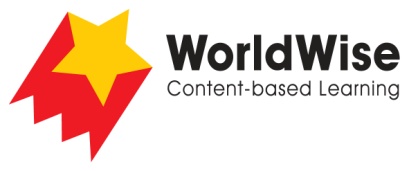 Levels T–V – Investigations							Powerful Ideas:
Establishing National Parks Part 5 – Communicate and share ideasLook over all of the information that you have gathered in your investigation. Make a chart showing the most important ideas.Once completed, make sure you save this file.National Park 1 National Park 2Why was conservation work important in establishing this park?  How did environmental scientists convince others to get involved 
in campaigns?  Why did people engage with their ideas? What role do governments play in conserving natural wonders?  How have technological developments changed the way people interact with and assist environmental scientists?What are the current challenges facing this natural wonder? How do ideas stay powerful in our society?